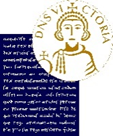 Allegato 2Università degli Studi del Sannio RICHIESTA ATTIVAZIONE CARRIERA ALIAS Al Rettore dell’Università degli Studi del Sannio ( da inviare all’indirizzo e-mail: carriera.alias@unisannio.it )Il/La sottoscritto/a…………………………………………….…………………………... nato/a a…………………………………………………………… provincia ……………… il …………………………………………………  iscritto/a al …………… anno del Corso di laurea in …………………………………………………………………………… numero di matricola………………………………………indirizzo mail……………………………………………………………………… recapito telefonico ……………………….Consapevole delle sanzioni penali richiamate dagli articoli 75 e 76 del D.P.R. del 28 dicembre 2000, n. 445 e s.m.i. nel caso di dichiarazioni non veritiere e falsità negli atti che possono comportare anche l’applicazione di sanzioni amministrative da parte dell’Università; Consapevole che la scelta di attivare la carriera alias è in ogni momento revocabile, a semplice richiesta, senza onere di motivazione; CHIEDE l’attivazione della carriera “Alias” e a tal fineDICHIARAla sussistenza di un contrasto tra nome anagrafico e aspetto esteriore, fonte di disagio e di difficoltà nelle relazioni interpersonali;di scegliere per l’identità alias il seguente nome_______________________________________________Allega alla presente: fotocopia del documento d’identità in corso di validità;Accordo di riservatezzaIl/la sottoscritta dichiara di aver letto informativa resa ai sensi dell’art. 13 del Regolamento UE n. 679/2016. Il/la sottoscritto/a acconsente al trattamento dei dati personali secondo le modalità precisate nell’informativa stessa. Benevento, 	 	 	 	 	 	 	 	 	Il Richiedente  	 	 	 	 	 	 	_______________________________ N.B: il presente modulo potrà recare la dicitura “firma omessa ai sensi del D.lgs 33/93” se sarà presentato da studenti UNISANNIO da un indirizzo di posta istituzionale.